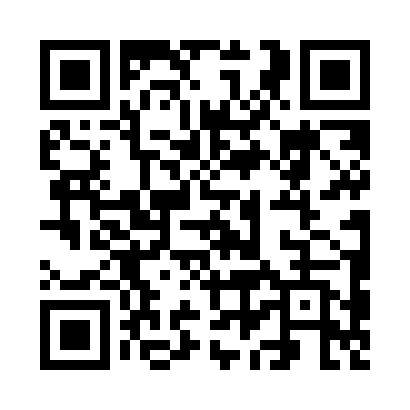 Prayer times for Zsofiamajor, HungaryMon 1 Jul 2024 - Wed 31 Jul 2024High Latitude Method: Midnight RulePrayer Calculation Method: Muslim World LeagueAsar Calculation Method: HanafiPrayer times provided by https://www.salahtimes.comDateDayFajrSunriseDhuhrAsrMaghribIsha1Mon1:554:4612:406:068:3511:082Tue1:564:4612:416:068:3411:073Wed1:584:4712:416:068:3411:064Thu2:004:4812:416:068:3411:055Fri2:014:4812:416:068:3311:046Sat2:034:4912:416:068:3311:037Sun2:054:5012:416:068:3211:018Mon2:074:5112:426:068:3211:009Tue2:094:5212:426:058:3110:5810Wed2:114:5312:426:058:3110:5711Thu2:134:5312:426:058:3010:5512Fri2:164:5412:426:048:2910:5313Sat2:184:5512:426:048:2910:5214Sun2:204:5612:426:048:2810:5015Mon2:224:5712:426:038:2710:4816Tue2:244:5812:426:038:2610:4617Wed2:274:5912:436:038:2510:4418Thu2:295:0012:436:028:2510:4219Fri2:315:0112:436:028:2410:4020Sat2:345:0212:436:018:2310:3821Sun2:365:0312:436:008:2210:3622Mon2:385:0512:436:008:2110:3423Tue2:415:0612:435:598:1910:3224Wed2:435:0712:435:598:1810:3025Thu2:465:0812:435:588:1710:2826Fri2:485:0912:435:578:1610:2627Sat2:505:1012:435:578:1510:2428Sun2:535:1212:435:568:1410:2129Mon2:555:1312:435:558:1210:1930Tue2:575:1412:435:548:1110:1731Wed3:005:1512:435:548:1010:15